NORTH POINT SENIOR SECONDARY BOARDING SCHOOLWORKSHEETCLASS - NURSERYAlphabet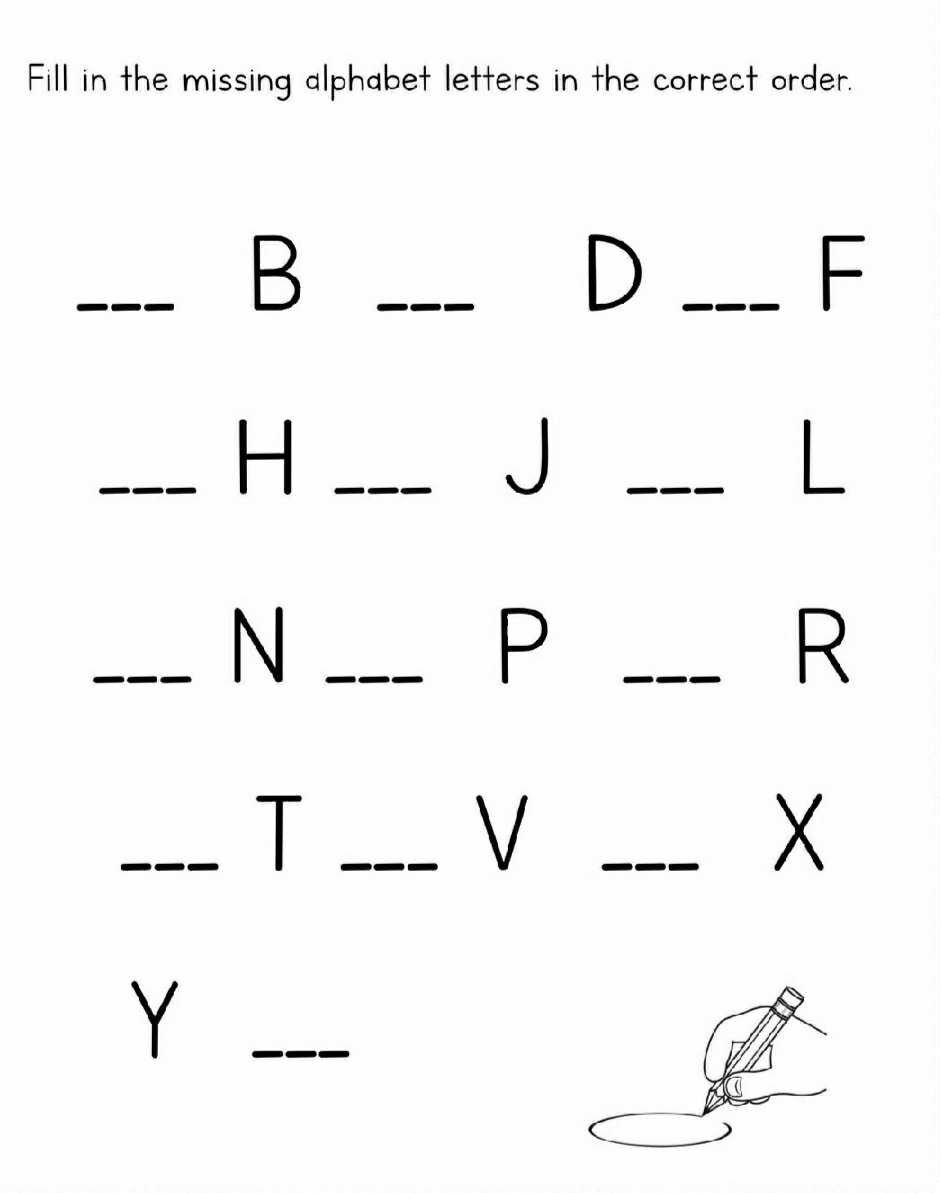 